YACHT CLUB DOKSY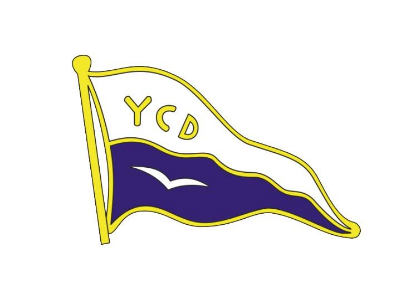 Loděnice U JEZERA, 472 01 DoksyVypsání závoduMemoriál Bruno HámyLodní třídy: Pir-7P,Sta-7P,Fin-2,L47-2,Pir-2,Sta-2Místo konání: MÁCHOVO JEZEROPořadatel: YACHT CLUB DOKSYTermín konání: 14. - 15. 5. 2022CTL: 221705Ředitel závodu: Jiří ŠulcHlavní rozhodčí: Ing. Petr HámaKontakt: Petr Háma tel. 777996728 petr.hama@seznam.czPravidla: Závod bude řízen pravidly, jak je definováno v Závodníchpravidlech jachtinguPlachetní směrnice: Plachetní směrnice jsou tvořeny směrnicemi ZPJ Dodatek S – Standardní plachetní směrnice, a doplňujícími plachetními směrnicemi, které jsou vyvěšeny na oficinální vývěsní tabuli.Program:Sobota 14. 5. 20228 00 – 10 00 hod registrace závodníků10 15 hod nástup závodníků11 30 hod vyzývací znamení pro první rozjížďku dneNeděle 15. 5. 202210 00 hod vyzývací znamení pro první rozjížďku dne14 00 hod poslední možné vyzývací znamení závoduPo ukončení rozjížděk dne bude následovat vyhlášení výsledků a vítězůPočet rozjížděk: Je plánováno 5 rozjížděk Startovné: P-700,-; S-700,-; L-47-200,-; F-200Stravování: V areálu loděnice, nebo ve stáncích na plážiParkování a ubytování: V uzavřeném areálu loděniceDoprovodné čluny: Musí být registrovány u pořadatele na formuláři F23Přihlášení: Vyplněním přihlášky na webových stránkách závodu nebovyplněním přihlášky v kanceláři závodu v době registrace.V Doksech, dne 13. 05. 2022                                                Petr Háma